         Утверждаю:Начальник СП «Дом детского творчества» ГБОУ СОШ №1 «ОЦ» с.Большая Глушица                                                            О.М.Орехова__2020г.Фотофестиваль «Новогоднее кружево»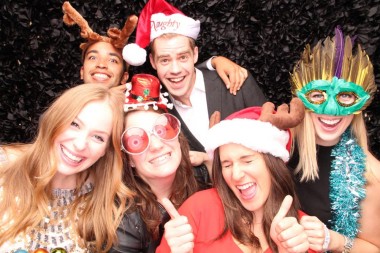 Положение о районном фотофестивале «Новогоднее кружево»Районный фотофестиваль «Новогоднее кружево» проводит СП «Дом детского творчества» с.Большая Глушица.1. Общие положения:1.1. Настоящее положение применяется при проведении районного фотофестиваля, предоставляется для ознакомления всем заинтересованным лицам, желающим принять участие в фестивале.1.2. В настоящем положении используются следующие основные понятия:Фотофестиваль — фестиваль фотографических работ, на которых запечатлены уникальные кадры о том, как большеглушичане готовятся и проводят новогодние праздники, фотографии зимней природы нашего района и т.д.2. Цель конкурса:2.2. Сохранение и укрепление традиций, связанных с подготовкой и проведением новогодних праздников.2.3. Развитие творческого потенциала молодежи посредством информационных технологий.2.4. Развитие культуры семейного отдыха и здорового образа жизни.3. Задачи фотоконкурса:3.1. Привлечь внимание широкой общественности к восприятию фотографии как искусства, доступного каждому.3.2. Заострить внимание на вещах, которым в повседневной жизни мы обычно не придаем значения.3.3. Рассказать о некоторых важных событиях широкой общественности посредством фотографии.4. Порядок проведения конкурса:4.1. В фестивале могут принимать участие граждане, без ограничения по возрасту, проживающие на территории Большеглушицкого района.4.2. Фестиваль проводится в одной номинации — «Новогоднее кружево»5. Требования к работам:5.1. Работы для участия в фотофестивале принимаются распечатанные, оформленные в фоторамке, с паспарту.5.2. Фотоработы должны быть цветными!5.3. К фотоработам необходимо приложить анкетные данные участника: ФИО, возраст, название фотоработы.5.4.Организаторы оставляют за собой право использовать фотоматериалы, полученные в ходе фотофестиваля.6. Сроки проведения:6.1. Работы принимаются с 16 по 20 декабря 2020г. по адресу: с.Большая Глушица, ул.Советская, д.60. телефон для справок: 89276930581- Марина Николаевна Юдина